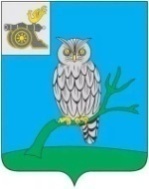 АДМИНИСТРАЦИЯ МУНИЦИПАЛЬНОГО ОБРАЗОВАНИЯ«СЫЧЕВСКИЙ РАЙОН»  СМОЛЕНСКОЙ ОБЛАСТИ П О С Т А Н О В Л Е Н И Еот  24 февраля 2022 года  № 103О признании утратившим силу постановления Администрации муниципального образования «Сычевский район» Смоленской области от 05.09.2016 года № 398Администрация муниципального образования «Сычевский район» Смоленской области п о с т а н о в л я е т:1. Признать утратившим силу постановление Администрации муниципального образования «Сычевский район» Смоленской области                          от 05.09.202016 года № 398 «Об утверждении Административного регламента предоставления муниципальной услуги «Предоставление решения о согласовании архитектурно- градостроительного облика объекта»  (в редакции постановлений Администрации муниципального образования «Сычевский район» Смоленской области от 13.09.2017 года №450, от 19.01.2018 года №22).2. Настоящее постановление вступает в силу с 01.03.2022 года.Глава муниципального образования«Сычевский район» Смоленской области                                     Т.В. Никонорова